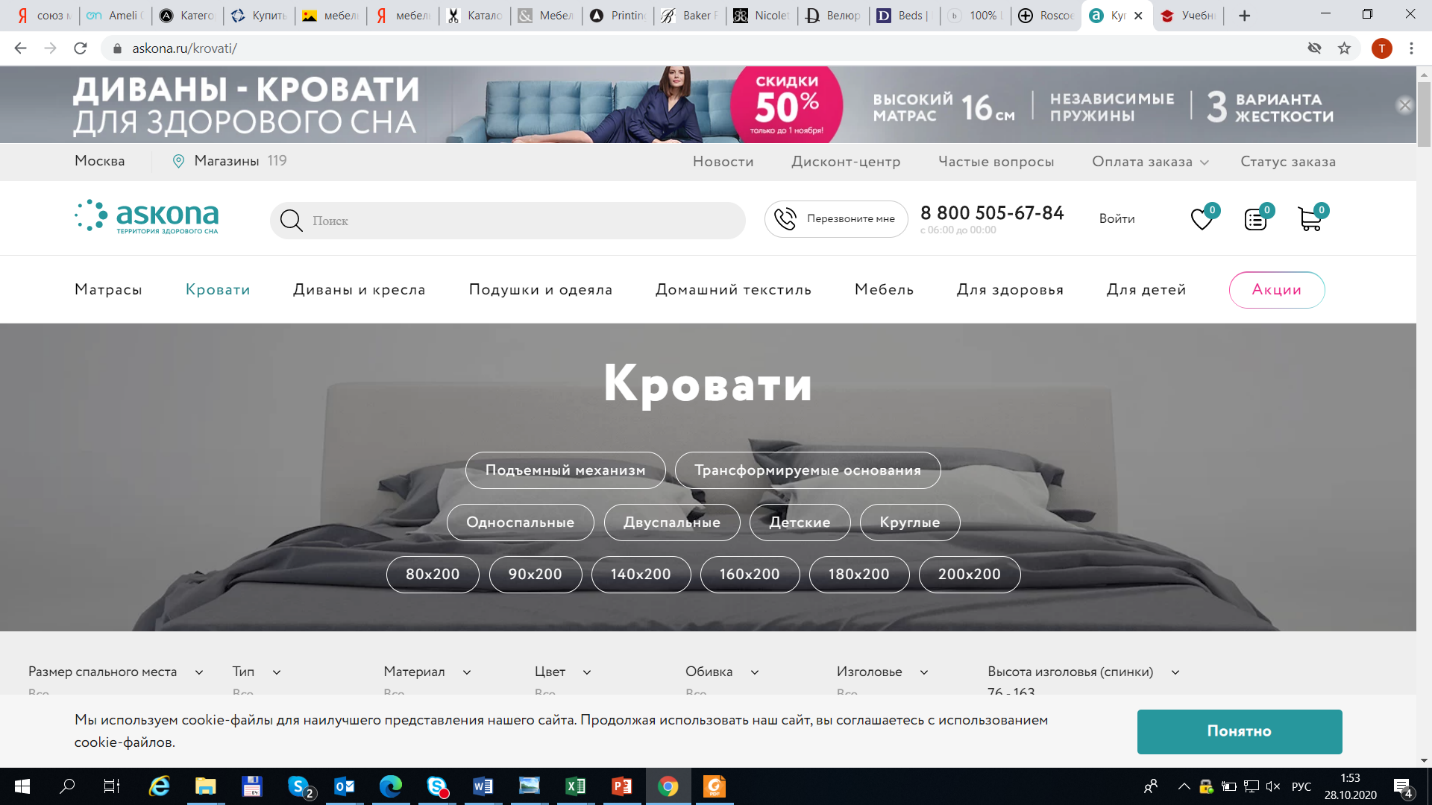 Уважаемый клиент,Благодарим Вас за выбор мебели в компании Аскона. Данные рекомендации помогут вам надолго сохранить идеальный внешний вид мебели в текстильной обивке.Вами выбран материал из коллекции  Sky velvet.Ткань Sky velvet  относится к категории мебельных микровелюров.Мебельный микровелюр Sky velvet  изготовлен по инновационным технологиям. Особый вид плетения волокон сотами позволяет существенно повысить стойкость материала к истиранию, добиться практичности и мягкости материала. Главное преимущество Sky velvet  – практичность ухода. Покрытие просто в эксплуатации - даже самые стойкие загрязнения можно отчистить водой. Ткань Sky velvet устойчива к истиранию, срок ее службы значительно выше, чем у стандартных мебельных тканей. Рекомендации по уходу:Рекомендуется беречь от воздействия прямых солнечных лучей и ламп накаливания .Для самостоятельной очистки допускается использование специальных моющих средств, предназначенных для ухода за мебельными тканями.При удалении загрязнений рекомендуется использовать неконцентрированный мыльный раствор.Рекомендована сухая чистка пылесосом. При условии использования накладки с мягкой щетиной.Рекомендуется удалять пыль при помощи влажной губки или салфетки.Разрешена сухая химчистка от специализированных компаний.Рекомендуется беречь от домашних животных.Технические характеристики:Тип ткани: микровелюрСостав: 100% полиэстер Износостойкость к истиранию: 40 000 циклов (для мебели норма не ниже 7000 циклов).Производитель: Турция